     БОЙОРОҠ                                                                РАСПОРЯЖЕНИЕ«28» ғынуар 2022 й.                         № 1- 02                  «28» января 2022 г.О снятии с учёта  гр-ку Каримову Надиру Адифовну,как нуждающуюся  в улучшении жилищных условий.1.  В соответствии со ст. 56 п.2 Жилищного кодекса Российской Федерации, на основании данных из ЕГРН от 21.01.2022 года:гр-ку Каримову Надиру Адифовну, 22.06.1985 года рождения, жителя д.Дмитриева Поляна снять с учета, как нуждающуюся  в улучшении жилищных условий. 2. Контроль за   выполнением  настоящего распоряжения  оставляю за собой.Глава сельского поселенияДмитриево-Полянский сельсовет:                                      И.Р. Галиев           Башкортостан Республикаhы Шаран     районы  мунципаль  районының  Дмитриево-Поляна ауыл Советы ауыл биләмәће хакимиәте452630, Шаран районы, Дмитриева Поляна ауылы, Басыу урамы 2ател. (34769)  2-68-00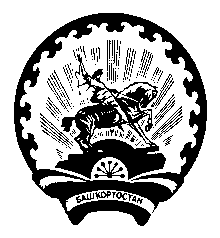 Администрация Сельского поселенияДмитриево-Полянский сельсоветМуниципального районаШаранский районРеспублики Башкортостан452630, Шаранский район,      д. Дмитриева Поляна, ул.Полевая 2ател. (34769)  2-68-00